БАШТЕЧКІВСЬКА СІЛЬСЬКА РАДА РІШЕННЯ21 грудня 2023 року		      с.Баштечки			     	№ 30-14/VIIIПро затвердження програми «Здоров’я населення Баштечківської сільської територіальної громади» на 2024 рік	Відповідно  до п.22 ч.1 ст.26  Закону України «Про місцеве самоврядування в Україні», ст.. 89 Бюджетного кодексу України, враховуючи рекомендації постійної комісії сільської ради з питань освіти, культури, охорони здоров’я, спорту та соціального захисту населення, постійної комісії сільської ради з питань планування, бюджету та фінансів, Баштечківська сільська рада					ВИРІШИЛА:1.	Затвердити програму «Здоров’я населення Баштечківської сільської територіальної громади» на 2024 рік (далі - Програма), що додається.2. Виконавчому комітету Баштечківської сільської ради забезпечити організацію виконання даної Програми.3. Контроль за виконанням даного рішення покласти на постійну комісію з питань освіти, культури, охорони здоров’я, спорту та соціального захисту населення.Сільський голова                                                                       Сергій МЕЛЬНИКДодаток до  рішення Баштечківської сільської ради від 21.12.2023 № 30-14/VIIIПрограма«Здоров’я населення Баштечківської сільської територіальної громади на 2024 рік»Паспорт ПрограмиЗагальні положення Доступність, якісність, сучасність, функціональність, ефективність, ресурсна забезпеченість та своєчасність медичної допомоги є основою для забезпечення високого рівня здоров’я та покращення якості життя населення.Кожна людина має природне невід'ємне і непорушне право на охорону здоров'я. Суспільство і держава відповідальні перед сучасним і майбутніми поколіннями за рівень здоров'я і збереження генофонду народу України, забезпечують пріоритетність охорони здоров'я в діяльності держави, поліпшення умов праці, навчання, побуту і відпочинку населення, розв'язання екологічних проблем, вдосконалення медичної допомоги і запровадження здорового способу життя. Водночас стан фінансування галузі охорони здоров’я залишає низку невирішених питань, які ставлять під загрозу діяльність закладів охорони здоров'я в тому числі і на території Баштечківської сільської ради. З метою забезпечення Конституційного права на охорону здоров’я, відповідно до «Основ законодавства про охорону здоров’я» та інших нормативно-правових актів, розроблена Програма «Здоров’я  населення Баштечківської територіальної громади на 2024 рік» розробляється для забезпечення належного функціонування закладів охорони здоров’я, розташованих на території територіальної громади, спрямована на раціональну та ефективну організацію медичного забезпечення населення громади, задоволення потреб в охороні його здоров’я, забезпечення прав громадян на якісну і доступну медико-санітарну допомогу.               За останні 10 років чисельність населення скорочується внаслідок перевищення смертності над народжуваністю. Основними причинами смертності є хвороби системи кровообігу, злоякісні новоутворення, травми та отруєння. В структурі захворюваності переважають хронічні хвороби (серцево-судинні, злоякісні новоутворення, психічні та ендокринні розлади, алергічні прояви), що характеризуються негативною динамікою.           Залишається недостатнім рівень санітарної культури населення, значна його частина має шкідливі для здоров’я  звички.Надзвичайно низьким є показник чисельності населення, яке регулярно займається фізичною культурою.Залишається вкрай бідною інфраструктура та індустрія здоров’я.            Погіршення стану здоров’я зумовлене, насамперед, комплексом не медичних, а соціально-економічних та  екологічних чинників, недосконалим способом життя населення. Тому поліпшення здоров’я неможливе без істотних соціально-економічних змін.            Здоров’я населення є результатом діяльності не тільки галузі охорони здоров’я, яка спроможна позитивно вплинути на 10-15 відсотків загального обсягу факторів, що забезпечують здоров’я населення  і залежать  від стану та рівня надання медичної допомоги, але і є інтегральним показником  успішності функціонування держави.                                 Мета та основні завдання програми Метою Програми є:Забезпечення закладів охорони здоров’я необхідними ресурсами для виконання поставлених перед ними завдань по збереженню здоров’я та життя мешканців ТГ.Забезпечення доступності населення територіальної громади до якісної кваліфікованої медичної допомоги.Фінансове забезпечення програмиЗабезпечити ресурсами, необхідними для утримання:Комунального некомерційного підприємства «Центр первинної медико-санітарної допомоги Жашківської міської ради» – 611 379,00 грн., в т.ч.:на заробітну плату та нарахування на оплату праці працівникам віддалених робочих місць – 611 379,00 грн.Комунального некомерційного підприємства «Жашківська багатопрофільна лікарня» Жашківської міської ради» - 200 000,00  грн., в т.ч:- на оплату енергоносіїв – 200 000,00 грн.;2. На фінансування інших програм та заходів у сфері охорони здоров’я – 166 800,00 грн. в т.ч.:- придбання пільгових медикаментів – 65 800,00 грн.;- придбання засобів реабілітації – 36 000,00 грн..;- на   медикаментозне  забезпечення при  психічних  захворюваннях – 67 000,00 грн.;Заходи щодо виконання програмиЗабезпечення ресурсами, необхідними для утримання комунального некомерційного підприємства "Жашківська багатопрофільна лікарня" Жашківської міської ради  та некомерційного підприємства «Центр первинної медико-санітарної допомоги Жашківської міської ради» для здійснення ними делегованих видатків у сфері охорони здоров’я за рахунок коштів субвенції з державного та бюджету  Баштечківської сільської територіальної громади. Секретар ради                                                                          Ольга СТЕПАНЮКІніціатор розроблення програмиБаштечківська сільська радаРозробник програми                                       Виконавчий комітет Баштечківської сільської радиГоловний розпорядник коштівВиконавчий комітет Баштечківської сільської ради Відповідальний виконавець                        Виконавчий комітет Баштечківської сільської радиТермін реалізації ПрограмиУпродовж  2024 рокуПерелік бюджетів, що беруть участь у реалізації ПрограмиБюджет Баштечківської сільської територіальної громадиКомунальне некомерційне підприємство «Центр первинної медико-санітарної допомоги Жашківської міської ради» (грн.)611 379,00Комунальне некомерційне підприємство «Жашківська багатопрофільна лікарня» Жашківської міської ради (грн.)200 000,00На фінансування інших програм та заходів у сфері охорони здоров’я (грн..)Загальний обсяг ресурсів нареалізацію Програми (грн.) 188 600,00999 979,00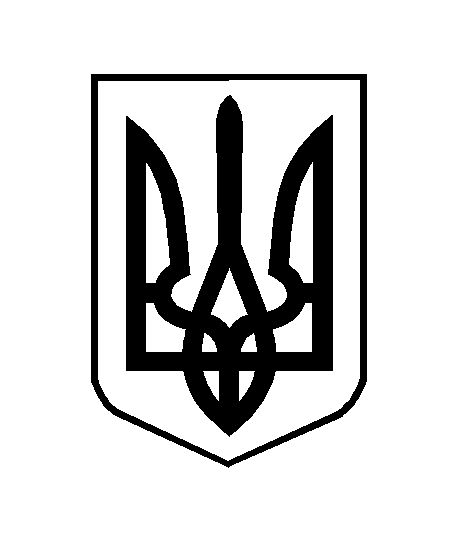 